Request for CISM Star of Sports Merit“The Star of Sports Merit is conferred by the Secretary-General on military athletes who have competed in CISM Military World Championships. The Star of Sports Merit may be conferred as an honorary title on military sports clubs who have greatly contributed to the development of the Military Sports on a national level.” (CISM Regulations, Art.6.6 – A)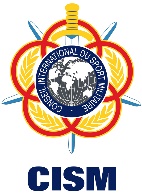 Athlete’s Country:Athlete Recipient:Military Rank, First Name and SurnamePlease write the full name exactly as it should be displayed in the certificatePlease write the full name exactly as it should be displayed in the certificatePlease write the full name exactly as it should be displayed in the certificatePlease write the full name exactly as it should be displayed in the certificatePlease write the full name exactly as it should be displayed in the certificatePlease write the full name exactly as it should be displayed in the certificatePlease write the full name exactly as it should be displayed in the certificateAthlete’s Discipline(s):Grade of the Sports Merit:Double Gold StarDouble Gold StarSilver StarAccording to CISM Regulations Art. 6.6 – D (b) According to CISM Regulations Art. 6.6 – D (b) Grade of the Sports Merit:Gold StarGold StarBronze StarAccording to CISM Regulations Art. 6.6 – D (b) According to CISM Regulations Art. 6.6 – D (b) Motivation (Athlete’s participation in CISM World Championships)Motivation (Athlete’s participation in CISM World Championships)Motivation (Athlete’s participation in CISM World Championships)Motivation (Athlete’s participation in CISM World Championships)Motivation (Athlete’s participation in CISM World Championships)Motivation (Athlete’s participation in CISM World Championships)Motivation (Athlete’s participation in CISM World Championships)Motivation (Athlete’s participation in CISM World Championships)CompetitionCompetitionCompetitionCity/CountryCity/CountryCity/CountryCity/CountryYear7th CISM Military World Games7th CISM Military World Games7th CISM Military World GamesWuhan – ChinaWuhan – ChinaWuhan – ChinaWuhan – China201920th World Military Triathlon Championship20th World Military Triathlon Championship20th World Military Triathlon Championship Lidköping, Sweden Lidköping, Sweden Lidköping, Sweden Lidköping, Sweden2018Motivation (Only for Military Sports Clubs)Motivation (Only for Military Sports Clubs)Motivation (Only for Military Sports Clubs)Motivation (Only for Military Sports Clubs)Motivation (Only for Military Sports Clubs)Motivation (Only for Military Sports Clubs)Motivation (Only for Military Sports Clubs)Motivation (Only for Military Sports Clubs)Date:Rank, name, and signature of the Chief of Delegation:Rank, name, and signature of the Chief of Delegation:Rank, name, and signature of the Chief of Delegation:Rank, name, and signature of the Chief of Delegation:Rank, name, and signature of the Chief of Delegation:Rank, name, and signature of the Chief of Delegation:Rank, name, and signature of the Chief of Delegation:Decision of the Secretary-General:AcceptedAcceptedAcceptedAcceptedAcceptedAcceptedDecision of the Secretary-General:RefusedRefusedRefusedRefusedRefusedRefusedThe costs of the medals and the shipping charges are the responsibility of the delegation proposing the candidates. CISM will issue an invoice and payment must be received before the medal being shipped. (CISM Regulations, Art.6.6 – d)The costs of the medals and the shipping charges are the responsibility of the delegation proposing the candidates. CISM will issue an invoice and payment must be received before the medal being shipped. (CISM Regulations, Art.6.6 – d)The costs of the medals and the shipping charges are the responsibility of the delegation proposing the candidates. CISM will issue an invoice and payment must be received before the medal being shipped. (CISM Regulations, Art.6.6 – d)The costs of the medals and the shipping charges are the responsibility of the delegation proposing the candidates. CISM will issue an invoice and payment must be received before the medal being shipped. (CISM Regulations, Art.6.6 – d)The costs of the medals and the shipping charges are the responsibility of the delegation proposing the candidates. CISM will issue an invoice and payment must be received before the medal being shipped. (CISM Regulations, Art.6.6 – d)The costs of the medals and the shipping charges are the responsibility of the delegation proposing the candidates. CISM will issue an invoice and payment must be received before the medal being shipped. (CISM Regulations, Art.6.6 – d)The costs of the medals and the shipping charges are the responsibility of the delegation proposing the candidates. CISM will issue an invoice and payment must be received before the medal being shipped. (CISM Regulations, Art.6.6 – d)The costs of the medals and the shipping charges are the responsibility of the delegation proposing the candidates. CISM will issue an invoice and payment must be received before the medal being shipped. (CISM Regulations, Art.6.6 – d)Payment confirmed by the Finances Department in:Decoration shipped in:Responsible: